I. A honvédelmi intézkedési terv rendeltetése és hatályaJelen dokumentuma a Szegvári Forray Máté Általános Iskola intézmény (a továbbiakban: Intézmény) honvédelmi felkészülését támogató, a honvédelemről és a Magyar Honvédségről, valamint a különleges jogrendben bevezethető intézkedésekről szóló 2011. évi CXIII. törvény egyes rendelkezéseinek végrehajtásáról szóló 290/2011. (XII.22.) Korm.rendelet 22. § (1) bekezdés a) pontalapján, valamint a védelmi igazgatás tervrendszerének bevezetéséről szóló 1061/2014. (II.18.) Korm.határozat alapján kidolgozott Honvédelmi Intézkedési Terv (a továbbiakban: HIT). A HIT biztosítja az alalaprendeltetése szerinti feladatok végrehajtására való képességet.megelőző védelmi helyzet, terrorveszélyhelyzet, rendkívüli állapot vagy szükségállapot, vagy  váratlan támadás (a továbbiakban: honvédelmi típusú különleges jogrend) idején, valamint	a különleges jogrendi időszakok kihirdetését el nem érő mértékű állapotok vagy helyzetek, továbbá a NATO Válságreagálási Rendszerrel összhangban álló nemzeti intézkedések bevezetése, a gazdaság módosítás, a befogadó nemzeti támogatás alkalmával.	·1. A HIT alapján kell meghatároznia riasztás-értesítési feladatok végrehajtását, az abban érintettek meghatározott helyen és időn belüli rendelkezésre állását,a készenléti (ügyeleti) szolgálatba lépés, a honvédelmi feladat vagy a válságkezelés katonai feladatai támogatásának feltételeit.2. A HIT szabályozzaaz Intézmény feladat- és hatáskörébe tartozó döntések, a honvédelmi  típusú  különleges jogrend  idején bevezetendő  rendkívüli intézkedések, az intézmény helyi szabály tervezeti előkészítésének,az Intézmény irányítása, felügyelete alátartozó szervezetek, feladat ellátási helyek között az összehangolt és szervezett tevékenységnek,c)        az Intézményre háruló honvédelmi feladatok és a válságkezelés katonai feladatai tervszerű végrehajtása támogatásának a rendjét.A HIT alapján kell meghatározni a riasztás-értesítési feladatok végrehajtását, az abban érintettek meghatározott helyen és időn belüli rendelkezésre állását, a készenléti (ügyeleti) szolgálatba lépés, a honvédelmi feladat vagy a válságkezelés katonai feladatai támogatásának feltételeit. A HIT szabályozza az Intézmény feladat-és hatás körébe tartozó döntések meghozatalának, a honvédelmi típusú különleges jogrend idején bevezetendő rendkívüli intézkedésekhez igazodóan az Intézmény helyi szabálytervezetei előkészítését, a vezető irányítása, felügyelete alá tartozó szervezetek között az összehangolt és szervezett tevékenységnek, az Intézményre háruló honvédelmif eladatok és a válságkezelés katonai feladatai tervszerű végrehajtása támogatásának, valamint az Intézményi feladatok koordinációjának rendjét. Az Intézmény elsődleges feladata a tanulók biztonságának, védelmének biztosítása, továbbá az egészségük megőrzése érdekében a lehető legmagasabb szintű elhelyezésükről, szükség szerinti ellátásukról való gondoskodás.A HIT hatálya az Intézményre, valamint irányítása, felügyelete, alapítói vagy tulajdonosi joggyakorlása alá tartozóra terjed ki.II. CéljaA honvédelmi típusú különleges jogrendi időszakra történő felkészülés célja, hogy az intézmény képes legyen ellátni a honvédelmi típusú különleges jogrend elrendelése esetén a jogszabályokban, a Honvédelmi Tanács által kiadott rendeletekben és egyéb szabályzókban rögzített feladatait. Továbbá képes legyen alaprendeltetése, feladatai ellátására különleges jogrend idején, így különösen a tanulók biztonságának, védelmének biztosításáról. Illetve egészségük megőrzése érdekében a lehető legmagasabb szintű elhelyezésükről, szükség szerinti ellátásukról gondoskodni.Az intézménynek biztosítani kell honvédelmi feladatai végrehajtásának folyamatos irányítását,a terveknek a bekövetkező változásoknak megfelelően történő pontosítását, felkészülésüket a további rendszabályok kialakítására, azok végrehajtására, illetve a terrorcselekmények elleni védelmi rendszabályok bevezetésére.III. Intézményi adatokIntézmény OM azonosítója: 201538Intézmény neve: Szegvári Forray Máté Általános IskolaIntézmény alapítója: Emberi Erőforrások MinisztériumaIntézmény fenntartója: Hódmezővásárhelyi Tankerületi Központ Alapító okirat száma: K12585Jogállása: nem önálló gazdálkodásúIntézmény címe: 6635 Szegvár, Templom u. 2.Felügyeleti szerve: Csongrád Megyei KormányhivatalIntézmény típusa: köznevelési intézményAz intézmény telephelye: 6635 Szegvár, Régiposta u.  1/BAz alapító megnevezése, címe: Emberi Erőforrások MinisztériumaAz intézmény törzsszáma: 835167Az intézmény bankszámlaszáma: 10028007-00336781-00000000Az intézmény alapító okirat szerinti tevékenységei: nappali rendszerű általános iskolai oktatásAzosztályok száma: 10Az engedélyezett tanuló létszáma: 363 főA közalkalmazottak létszáma: 25 főAlkalmazottak száma: 5 főEngedélyezett pedagógus létszám: 30 főIntézmény képviseletére jogosult: Vighné Németh Ildikó, intézményvezetőIV. Szervezeti felépítés	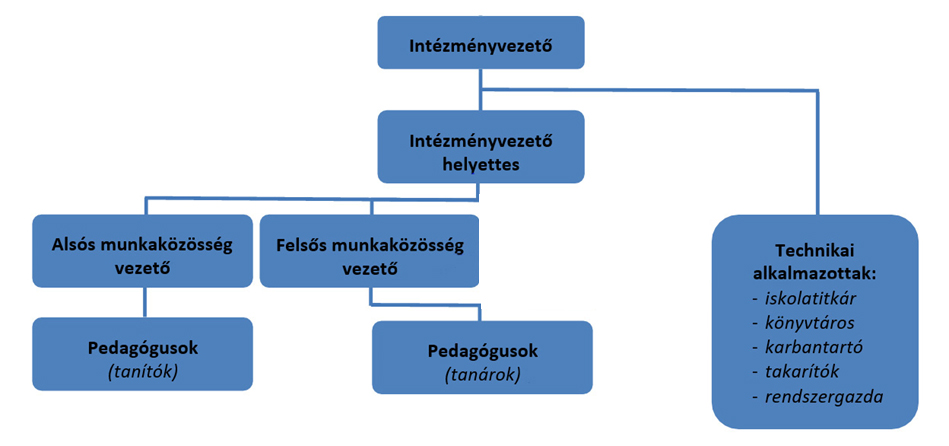 1. Szervezeti Irányító Csoport (a továbbiakban: SZICS) szervezeti felépítéseSZICS vezetője: Vighné Németh Ildikó intézményvezetőSZICS tagjai: Bárány Brigitta, Halász Ottó Ferencné, Oroszné Kosztolányi Éva Elemző értékelő tagok: Vighné Németh Ildikó, Bárány BrigittaDöntés előkészítő tagok: Halász Ottó Ferencné, Oroszné Kosztolányi ÉvaÜgyeleti tagok: Vassné Lucz Klára, Rozgonyiné Szabó MáriaIrányító Csoport helye: 6635 Szegvár, Templom u. 2.Szegvári Forray Máté Általános Iskola 7-es számú iroda helyiség.2. Az intézmény vezetéseAz Intézmény vezetője felelős intézményére háruló honvédelmi és a válságkezelés katonai vonatkozású feladatai végrehajtásának megszervezéséért és támogatásáért. Az Intézmény honvédelmi típusú különlegesj ogrend bevezetése, vagy válságkezelés katonai vonatkozású feladatai végrehajtása során történő működtetésére nézve a HIT mellett, Szervezeti és Működési Szabályzatában és Házirendjében foglaltak irányadók. A különleges jogrendi időszakokban, továbbá e helyzetek kihirdetését el nem érő mértékű olyan állapotok vagy helyzetek (valamint egyéb szükséges esetekben a feladatok végrehajtásának koordinálása érdekében az intézmény vezetője a fenntartó egyidejű értesítése mellett-vagy az Intézmény fenntartója-elrendelheti különleges működési rend (a továbbiakban: KMR) bevezetését, mely biztosítja az Intézmény alapfeladatainak ellátását. A KMR bevezetéseesetén a vezető, távolléte, akadályoztatása esetén általa kijelölt személy dönt az alapfeladatok ellátásához szükséges intézkedések bevezetéséről.V. A KMR bevezetése1. A KMR bevezetése eseténSzabadság a továbbiakban csak különösen indokolt esetben engedélyezhető. A szabadságot engedlyező vezető gondoskodik a munkahelyen kívül tartózkodók nyilvántartásáról, értesítésük biztosításáról. Szükség szerint intézkedni kell a szabadságon lévők visszahívásáról, berendeléséről.Meg kell szervezni a munkaidőn túli időszakra, valamint munkaszüneti napokra a vezetők készenlétét. Felül kell vizsgálni az ügyeleti rendszert. Ahol ügyelet működik, ott intézkedni kell  a szolgálat megerősítésére, azokon a helyeken, ahol ügyeleti szolgálat nem működik, de az elrendelt feladatok indokolják, ott ügyeleti szolgálatot kell létrehozni. A szolgálati utakat minimálisra kell korlátozni, intézkedni kell a folyamatban lévő ügyek gyorsított befejezésére, felfüggesztésére, fel kell készülni a tanulók és a szabadságon lévők, illetve az egyéb okból távollévők visszarendelésére. Intézkedni kell a személyi állomány és kijelölt személyek tartózkodási helyének, illetve elérhetőségének pontos nyilvántartására. Pontosítani kell a készenlét további fokozásának feladatait, valamint a különleges intézkedések végrehajtására szükség szerint készített készenlétbe helyezési terveket és okmányokat.Elő kell készíteni a személyi állomány és ellátottak elhelyezését és szükség szerinti ellátását. Az intézményben valamennyi képzést be kell szüntetni.Az intézmény vezetője 6 és 18 órai állapotzárással, a zárást követő 1órán belül jelenti - a napi jelentési kötelezettségen túl – a fenntartót és a helyi védelmi bizottságot a feladatok végrehajtásának helyzetéről.2. Munkaidő után és a munkaszüneti napokonLehetőleg az intézmény objektumaiban kell elhelyezni és együtt tartani a vezetőket, a különleges és speciális feladatokra kijelölt csoportokat és személyeket, a gépjárművezetőket, a távol lakókat és a nehezen értesíthetőket, és azokat a tanulókat, akiknek a szülei(t), gondviselőit nem lehetett értesíteni, elérni. Gondoskodni kell az együtt tartott személyi állomány elhelyezéséről és szükség szerinti ellátásáról. Az állomány rendelkezésére álló egyéni védőeszközeit állandó készenlétben kell tartani. Amennyiben nincs védőeszköz, a helyileg illetékes szerveknél gondoskodni kell azok igényléséről.Kitöltendő különleges jogrendi időszakokban, továbbá e helyzetek kihirdetését el nem érő mértékű állapotok vagy helyzetek esetén (KMR). Ezért ez a táblázat a visszaküldendő dokumentumban üres marad.VI. FeladatlistaVII. RIASZTÁS, ÉRTESÍTÉS1. Az értesítés szabályaAz intézmény a helyben szokásos módon értesíti mindazon személyeket, akikre az alább felsorolt esetekben a feladat végrehajtásához szükség van. Veszélyhelyzetben, szükségállapot bekövetkezésének közvetlen veszélyekor, megelőző védelmi helyzetben, terrorveszélyhelyzetben és rendkívüli állapot kihirdetése esetén  a készenlét fokozása és/vagy egyes rendküli intézkedések részeként, az országot ért váratlan támadás vagy annak közvetlen veszélye esetén, békeidőszakban az értesítési feladatok gyakorlása és ellenőrzése céljából, terrrorfenyegetettség elleni védelmi intézkedések bevezetése során.2. Az értesítést elrendelhetiAz intézményvezetője, az általa megbízólevéllel ellátott személyek, természeti és civilizációs katasztrófák esetén az állampolgárok élet-és vagyonbiztonságának megvédése, az anyagiértékek megóvása céljából tömegszerencsétlenség esetén, váratlanul jelentkező szolgálati feladatok erő-eszköz szükségletének biztosítására. Amennyiben a központi utasítás kiadásához szükséges idő miatti késedelem különösen jelentős hátrányt okozna az intézkedés az intézmény állománya részére-a szervezeti egység vezetője, gyakorlás céljából az ágazat irányításáért felelős államtitkár a  saját és alárendelt állomány részére.3. Az elrendelés történhetSzemélyesen, az elrendelésre jogosult által aláírt megbízólevéllel rendelkező személy által, az ügyeletre telepített hírközlőeszközökön (mobiltelefon) keresztül a Helyi Védelmi Bizottság útján.4. Az alkalmazott állomány az értesítés vétele utánA munkahelyére a lehető legrövidebb időn belül vonuljon be, jelentkezzen, a kiértesítését végzőnél és a közvetlen vezetőnél, a továbbiakban annak utasításait hajtsa végre.Értesítés elrendelése esetén a beérkezés norma ideje a vezetői állomány részére az elrendelés időpontjától számítandó 4 óra, a beosztotti állomány részére 6 óra, amelyet az intézmény vezetője a saját szervezetére kiadott szabályozóban csökkenthet. Az értesítést úgy kell megszervezni, hogy biztosítsa az alkalmazotti állomány szolgálati-illetve munkahelyére a meghatározott normaidőn belül történő beérkezését. Ha a berendelt személy az értesítésben meghatározottaknak nem tud eleget tenni, akkor az értesítését végző személyt és közvetlen vezetőjét haladéktalanul tájékoztassa. Amennyiben az intézmény állományába tartozó személy akadályoztatasáról előzetesen tudomással bír, az Intézmény ügyeleti szolgálatánál elhelyezett „Távollévők, értesítésben akadályoztatottak nyilyántartása” című okmányban be kell jegyezni az akadályoztatott nevét, a tartózkodási helyét, elérhetőségét és az akadályoztatás indokát.VIII. Riasztási, értesítési tervBárány Brigitta                                 intézmény-vezető hely.Beliczay Krisztina 			tanító                                                      Bereczkiné Buza Anett  		tanító  Bozó Tiborné				takarító               Csák Benedek László		tanítóGémesné Érdi Erika			pedagógiai asszisztensHalász Ottó Ferencné 		munkaközösség-vezetőHegedűsné Ternai Ágnes		tanítóJeneiné Lucz Mária 			tanárKatona Kiss Zoltán 		            karbantartóLaskovicsné Ágoston Sarolta           tanítóLévainé Szarka Rita		            takarítóMolnárné Kovács Petronella	könyvtárosNagy Eduárd 			tanárNémeth Tamás   			tanár                        Némethné Katona Kiss Dóra           iskolatitkár Oroszné Kosztolányi Éva                 munkaközösség-vezető                                                   Papné Benkő Mónika 		tanítóPapné Mészáros Réka		tanárRozgonyi Zoltán 			tanár                                                         Rozgonyiné Szabó Mária    		tanár           Sápi Attila 				tanárSzabó Ferenc                                     rendszergazdaSzatmári Józsefné 			takarítóSzász Gábor Lajosné		takarítóTóthné Nóbik Marianna Ildikó	tanárVarga Krisztina			tanítóVassné Lucz Klára                            tanítóVighné Németh Ildikó              	intézményvezetőVigh Nóra				tanárIX. M E L L É K L E T E K1. Meghagyási jegyzék a kijelölt szervezet részére2. A meghagyásra kijelölt munkakörök3. MEGHAGYÁSI NÉVJEGYZÉKKitöltendő KMR elrendelése esetén!A meghagyásba bevont szerv csaka meghagyásba bevont szerv alaprendeltetéséhez fűződő honvédelmi érdek megvalósulásához nélkülözhetetlen, vagya meghagyásba bevont szerv alaprendeltetése alapján – megelőző védelmi helyzetre, rendkívüli állapotra – meghatározott honvédelmi feladatai ellátásához feltétlenül szükséges munkakört betöltő hadkötelest jelölhet ki a meghagyási névjegyzékben.4. Munkatársakszületési név                                        házassági név                                              anyja   leánykori   neve  		született               munkakörSzegvár, 2020. november 30. 	……………………………………….		           intézményvezető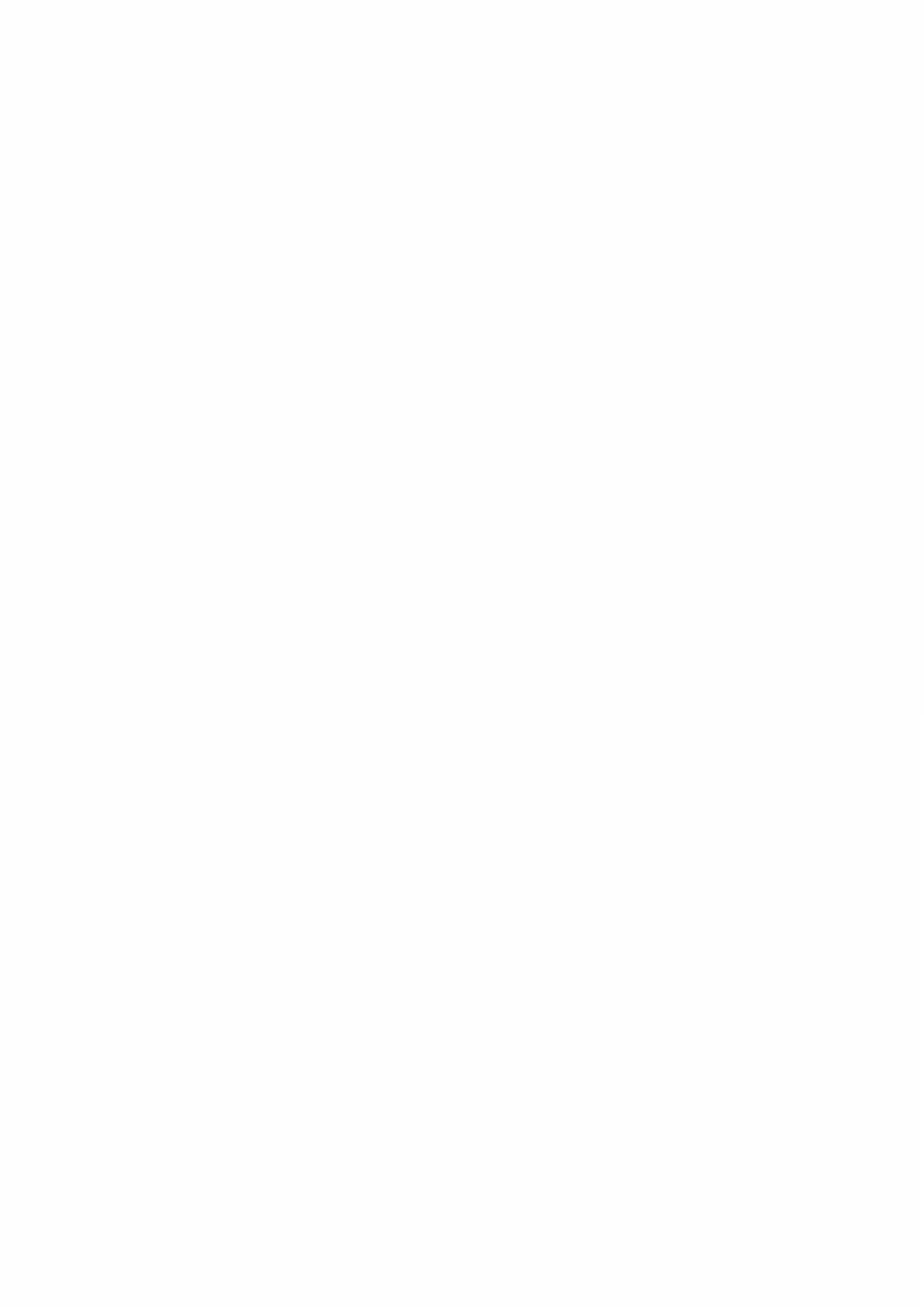 FELADATIntézkedés, végrehajtás leírása1.A vezetés, irányítás, együttműködés rendjeKülönleges jogrend idején kapcsolattartás szervezetei:FENNTARTÓ: Hódmezővásárhelyi Tankerületi KözpontHódmezővásárhelyi Tankerületi Központ vagy általa kijelölt vezető a HIT elkészítése előtt megadott elérhetőségenKapcsolattartó: Bárány Brigitta intézményvezető-helyettesElérhetőség:T. 06-30-3659698E-mail: baranybrigitta79@gmail.com Kapcsolattartás rendje:A KMR idejének elrendelésétől a 6 és 18 órás állapotzárással, a zárást követő 1 órában, minden változás esetén jelentés adása.Kapcsolattartás formája: Telefon vagy e-mailA jelentéseket papír alapon is el kell készíteni.Megyei és Helyi Védelmi BizottságA bizottság által megadott kapcsolattartóval telefonon és egyéb elérhetőségen különleges jogrend esetén, KMR időszakában.Intézményi kapcsolattartó: Vighné Németh Ildikó intézményvezetőElérhetőség:T. 06-30-294-3092E-mail: nemethdee68@gmail.commegbízott tanár: Halász Ottó Ferencné munkavédelmi felelősElérhetőség:T.06-30-814-2015E-mail: halaszottone@gmail.com kapcsolattartás rendje:A KMR idejének elrendelésétől a 6 és 18 órás állapotzárással, a zárást követő 1 órában, minden változás esetén szükség szerint az aktuális forgatókönyvnek, szabályzatnak megfelelően jelentésadás. A jelentéseket papír alapon is el kell készíteni.Szegvár Nagyközség Polgármesteri Hivatala6635 Szegvár, Szabadság tér 1. Telefon: +36-63-364800Kapcsolattartó: Fenntartó vagy az általa kijelölt vezetőKülön utasítás szerint az intézményvezető Kapcsolattartás rendje: Az esemény jellegének megfelelő időpontokban. Az elkészített intézkedésitervben rögzítettek szerint.Szükség estén rendvédelmi szervekA KMR idején az intézményvezető részére kiadott utasítások:Az utasítások sürgősségének, időrendjének mérlegelése után megfelelő ügyrend elkészítése.Élet és személyvédelem elsődlegességének biztosítása.Menekítés, elhelyezés biztosításának megszervezése.Dokumentumelemzés.Vegyszerek elhelyezése, biztonságos elszállítása.Hatásköröknek megfelelő feladatleosztás.Élet és személyvédelem biztosítása:Felelős: Bárány Brigitta intézményvezető helyettesMenekítés, elhelyezés, ellátás:Felelős: Halász Ottó Ferencné munkavédelmi felelősDokumentumelemzés:Felelős: Szabó Ferenc rendszergazda, Némethné Katona-Kiss Dóra iskolatitkárVegyszerek elhelyezése, biztonságos elszállítása:Felelős: Rozgonyi Zoltán, kémia szakos tanár, Katona-Kiss Zoltán karbantartóAz utasítások, feladatok elrendelésének eszközrendszere:Személyesen a különleges jogrend idejére kijelölt helyen: 9-es számú terem  (intézményvezetői iroda), telefonon folyamatos kapcsolattartással, személyes” futárral” Nagy Eduárd testnevelő szakos tanár2.A kapcsolattartás és jelentések rendjeA kapcsolattartás és jelentések rendje:Fenntartóval a Megyei és a Helyi Védelmi Bizottsággal a KMR idejének elrendelésétől a 6 és 18 órás állapotzárással, a zárást követő 1 órán belül.Fenntartóval a Megyei és a Helyi Védelmi Bizottsággal a KMR idejének elrendelésekor 6 és 6 óra 30 perc között e-mailben vagy telefonon.Minden változás esetén szükség szerint az aktuális forgatókönyvnek, szabályzatnak megfelelően jelentés adása, szükség szerinti kapcsolatfelvétel.Váratlan esemény bekövetkezésekor:Haladéktalanul e-mailben vagy telefonon.Jelentések formája, eszköze:E-mail, telefonMinden esetben papíron is rögzíteni kell az jelentéseket.Dokumentumok tárolása a helyileg szokásos módon.Különleges jogrend elrendelése estén az intézmény alkalmazotti állományának riasztásához kapcsolódó feladatok:Elrendelés követően riasztás azonnal e-mailben visszajelzéssel, telefonon, szükséges esetben riadólánccal személyesen.Felelős: Vighné Németh Ildikó intézményvezető- riasztási értesítésnek megfelelőenAz elrendelés időpontjától számított 4 órán belül a vezetői állomány részére a beérkezés normaideje.Felelős: Vighné Németh Ildikó intézményvezető- riasztási értesítésnek megfelelőenA beosztotti állomány részére 6 órán belülFelelős: Vighné Németh Ildikó intézményvezető–riasztási értesítésnek megfelelően, Némethné Katona-Kiss Dóra iskolatitkárA távollevők, az értesítésben akadályoztatott egyének nyilvántartásának elkészítéseFelelős: Bárány Brigitta intézményvezető-helyettes, Némethné Katona-Kiss Dóra iskolatitkárKapcsolat felvétel az intézmény távollévő dolgozóival:Kör e-mail visszajelzés kérésévelTelefononCsak szükséges és indokolt esetben személyes megkeresésselKapcsolat felvétel a szülőkkel:A helyben szokásos módon a saját csoportja részére kialakított értesítési formákban: kör e-mail visszajelzésselTelefonon az intézményben leadott elérhetőségenKapcsolattartás pedagógusokkal, osztályfőnökökkel, kollégákkal:Felelős: Bárány Brigitta intézményvezető-helyettes személyesen a 9-es számú teremben, a vezető helyettesi irodában Telefonon és e-mailben.A sikertelen kapcsolatfelvételek adminisztrálása, jelentése:Írásos formában a vezető-helyettes irodájában.Szükség szerint jelentés adása.A Fenntartó részére jelenteni azon gyerekek és felnőttek adatait, akivel nem sikerül kapcsolatot felvenni.3.Az intézmény feladatköréhez tartozó specifikumokAz intézmény ellátott feladatai:általános iskolai nevelés-oktatás alsó, felső tagozatalapfokú művészetoktatás néptánc és zongora szakonKülönleges jogrend idején megvalósuló intézményi feladatok:Szülőkkel kapcsolatfelvételFelelős: pedagógusok, Némethné Katona-Kiss Dóra iskolatitkárSzabadságolások felülvizsgálata, visszahívások mérlegelése, elrendeléseFelelős: Vighné Németh Ildikó intézményvezető Az intézményben maradt tanulók ellátásáról való gondoskodásFelelős: Bárány Brigitta intézményvezető-helyettesNyilvántartás készítése az intézményben tartózkodókrólFelelős: Némethné Katona-Kiss Dóra iskolatitkárJelentés készítéseFelelős: Bárány Brigitta intézményvezető-helyettesAz intézmény területén található vegyszerek kezelése, elhelyezése a KMR idején:tisztítószereket tartalmazó raktárkémia, fizikaszertárfűnyíróba benzin, gázolaj, stb.A felsorolt vegyszerek és üzemanyagok KMR esetén biztonságba helyezése a tárolóban, esetleges veszély esetén elszállításról gondoskodás megszervezése.Az intézmény termeiben, irodáiban, könyvtárban elhelyezett számítógépek, elektro-mos berendezések utasítás szerinti áramtalanítása, adatmentése.Felelős: Szabó Ferenc rendszergazdaRiasztási esemény esetén:Az épület kiürítése a tűz/bombariadó szabályainak megfelelően történikFelelős: Halász Ottó Ferencné munkavédelmi felelősAmennyiben az épületen belül biztonságos helyre kell irányítani az intézményben tartózkodó tanulókat és felnőtteket, úgy az útvonal kijelölése irányítással.Felelős: Halász Ottó Ferencné munkavédelmi felelősTanulók biztonságba helyezése:A szülők értesítését követően az intézményben, maradt tanulók biztonságos elhelyezéséről köteles az intézményvezető gondoskodni.Az ellátás ütemterve:Szülőkkel kapcsolatfelvételFelelős: pedagógusok, osztályfőnökök, Némethné Katona Kiss Dóra iskolatitkárAz intézményben maradt tanulók ellátásáról való gondoskodásFelelős: Bárány Brigitta intézményvezető-helyettesNyilvántartás készítése az intézményben tartózkodókrólFelelős: Némethné Katona-Kiss Dóra iskolatitkárJelentés készítéseFelelős: Bárány Brigitta intézményvezető-helyettesJelentés elküldése a Fenntartónak és a Megyei, Helyi Védelmi Központba.Felelős: Bárány Brigitta intézményvezető-helyettesAz elhelyezés kezdeményezése a megfelelő és rendelkezésre álló helyiségben.Felelős: Bárány Brigitta intézményvezető-helyettesSzükség szerint a létszámnak megfelelő védőfelszerelés igénylése.Felelős: Vighné Németh Ildikó intézményvezető, Bárány Brigitta intézményvezető-helyettesA létszámnak megfelelő víz, élelem, ruházat, takaró igénylése, beszerzése.Felelős: Vighné Németh Ildikó intézményvezető, Bárány Brigitta intézményvezető-helyettesÜgyeleti rend jogszabálynak való megfelelése, működtetése az elrendelésnek megfelelően a benntartózkodó gyerekek részére, ill. az intézményre háruló honvédelmi feladatok és válságkezelés ellátásakor:Felelős: Vighné Németh Ildikó intézményvezető, Bárány Brigitta intézményvezető-helyettes, Oroszné Kosztolányi Éva ügyeletvezetőAz intézmény dolgozóinak visszahívása.A folyamatban lévő ügyek gyorsított eljárásának megvalósítása.A személyi állomány és kijelölt személyek tartózkodási helyének, ill. elérhetőségének pontos nyilvántartása.Felelős: Némethné Katona-Kiss Dóra iskolatitkárA KMR idejére a munkaidőn túli és munkaszüneti napokra a vezetői ügyelet megszervezése, biztosítása.Felelős: Vighné Németh Ildikó intézményvezetőA létszámnak és feladatnak megfelelő létszám készenléti munkájának elrendelése.Pihenőidő elrendelése, biztosítása a jogszabályi előírásoknak megfelelően.A feladatot ellátók és ellátásra szorulók részére ivóvíz, étkezés igényének jelzése, megrendelése, biztosítása.Szükséges eszközök, felszerelések jelzése, beszerzésének elrendelése.Az élelmiszer és a víz tárolásához hely kijelölése az intézmény területén.A válsághelyzet kezeléséhez szükséges helyiség biztosítása.Egészségügyi ellátás igénylése szükség esetén.Jelentési kötelezettség ellátása.Az intézmény kiürítésének rendje:Az intézményben maradt tanulók hazaszállítása, elhelyezése.Felelős: Bárány Brigitta intézményvezető-helyettesAz elhelyezésre váró tanulók létszámának jelzése, elhelyezésének kezdeményezése.( Jelentés a Fenntartó, MVB, HVB részére)Felelős: Vighné Németh Ildikó intézményvezető, Bárány Brigitta intézményvezető-helyettes4.Az intézmény alapfeladatainak ellátása érdekében szükséges további intézkedések Különleges jogrend esetén megvalósuló feladatok:Személyi állomány munkarendjének, különös feladatának elrendelése.Felelős: Vighné Németh Ildikó intézményvezető, Bárány Brigitta intézményvezető-helyettesInformatikai, információvédelmi és dokumentumvédelmi intézkedésben meghatározott feladatok ismertetése.Felelős: Bárány Brigitta intézményvezető-helyettes, Szabó Ferenc rendszergazdaHelyzetelemzése, javaslatok megfogalmazása, végrehajtandó feladatokra intézkedések megfogalmazása, feladatok kijelölése.Felelős: Vighné Németh Ildikó intézményvezető, Bárány Brigitta intézményvezető-helyettes, Halász Ottó Ferencné, Oroszné Kosztolányi Éva munkaközösség-vezetőkDöntéseknek, hatáskörök kijelölése.Felelős: Vighné Németh Ildikó intézményvezető, Bárány Brigitta intézményvezető-helyettesÖsszekötők, képviselők adatainak rögzítése.Felelős: Némethné Katona-Kiss Dóra iskolatitkárÖsszekötők, képviselők felelősök megkezdik a helyzettől függően a konkrét felkészülést.Felelős: Bárány Brigitta intézményvezető-helyettesMeghagyási jegyzék pontosítása, elkészítése, továbbítása a Fenntartó, az EMMI honvédelmi feladatokat ellátó szervezeti egysége, HVB, MVB felé.Felelős: Bárány Brigitta intézményvezető-helyettes, Némethné Katona-Kiss Dóra iskolatitkárVáltásos munkarendre áttérés előkészítése.Felelős: Vighné Németh Ildikó intézményvezető, Bárány Brigitta intézményvezető-helyettes, Halász Ottó Ferencné, Oroszné Kosztolányi Éva munkaközösség-vezetőkVáltásos munkarend bevezetése, működtetéseFelelős: Vighné Németh Ildikó intézményvezető, Bárány Brigitta intézményvezető-helyettes, Halász Ottó Ferencné, Oroszné Kosztolányi Éva munkaközösség-vezetőkVáltásos munkarendről Fenntartó, MVB, HVB értesítése, tájékoztatásaFelelős: Vighné Németh Ildikó intézményvezetőVáltásos munkarendről a szülők iskolahasználók tájékoztatása a helyben szokásos módon.Felelős: pedagógusok, osztályfőnökök, Bárány Brigitta intézményvezető-helyettesA működési készenlét bevezetéseFelelős: Vighné Németh Ildikó intézményvezetőKülönleges jogrend megszűnése esetén megvalósuló feladatok:A váltásos munkarend megszüntetése, a szokásos munkarend visszaállításaFelelős: Vighné Németh Ildikó intézményvezetőA váltásos munkarend megszüntetéséről, a szokásos munkarend visszaállításáról a Fenntartó, MVB, HVB értesítése, tájékoztatása.Felelős: Vighné Németh Ildikó intézményvezetőA váltásos munkarend megszüntetéséről, a szokásos munkarend visszaállításáról a szülők intézményhasználók tájékoztatása a helyben szokásos módon.Felelős: pedagógusok, osztályfőnökök, Bárány Brigitta intézményvezető-helyettesA KMR idején a foglalkozások, képzések szünetelnek.Felelős: Vighné Németh Ildikó intézményvezetőA KMR megszűnése után az intézmény működése érdekében tett intézkedések:Felelős: Vighné Németh Ildikó intézményvezető, Bárány Brigitta intézményvezető-helyettesSzükség esetén az intézmény helyiségeinek, mosdóinak fertőtlenítésének igénylése, elrendelése, biztosítása.A takarítás elrendelése, megszervezése, ellenőrzése. A bútorzat, eszközök vegyszerek, takarítószerek helyrepakolása.Felelős: Katona-Kiss Zoltán karbantartóAz intézmény elektromos rendszerének ellenőrzése, ellenőriztetése, számítógépek beüzemelése.Felelős: Szabó Ferenc rendszergazda, Katona-Kiss Zoltán karbantartóA szülők értesítése a KMR megszűnéséről a helyben szokásos módon.felelős: pedagógusok, osztályfőnökök, Némethné Katona-Kiss Dóra iskolatitkárA nevelés-oktatás feltételrendszerének előkészítése, biztosítása.A megsérült, megrongálódott eszközök listázása, elhelyezése.Felelős: Katona-Kiss Zoltán karbantartóJelentések elkészítése, lezárása.INTÉZMÉNYJELENRÉSINTÉZMÉNYJELENRÉSINTÉZMÉNYJELENRÉSEsemények meghatározása:a helyzet lényeges ismérveihelyeidőpontjakiváltó okvárható hatásterületprognosztizálható lefolyás és hatásBekövetkezett és/vagy proognosztizálható veszteségek és károk:emberéletbentesti épségbenegészségbenvagyoni javakbantermészeti és épített környezetbenA jelentés időpontjában már megtett, valamint elrendelt válságreagálási intézkedések:A megelőzéshez, elhárításhoz vagy a védekezéshez szükséges feltételek, védőeszközök rendelkezésre állnak:IGENHiátusok: NEMSzükség van-e és milyen jellegű halaszthatatlan kormányzati beavatkozásra vagy kommunikációs intézkedésre:Javasolt intzékedések:IGEN,  javasoltNEMFsz.FeladatFeladatbanérintettFelelős(verge-hajtó)NapVégrehajtásidőintervallumkezdete, végeEgyüttműködőkülső/belsőEgyüttműködőkülső/belsőMegjegyzés2.6. elvégzik a kialakult helyzet elemzését, elkészítik a javaslatokat a végrehajtandó feladatokra, valamint az azok érdekében szükséges intézkedések kezdeményezésére2.7. a döntéseknek megfelelően pontosítják a terveket, előkészítik a hatáskörbe tartozó intézkedéseket2.8. pontosítják a kijelölt összekötők, képviselők adatait, azok megkezdik a helyzettől függően a konkrét felkészülést2.9. pontosítják a meghagyási jegyzéket 11, majd elkészítik a meghagyási névjegyzéket,amelyet elküldenek az EMMI honvédelmi feladatokatellátó szervezeti egysége felé2.10. váltásos munkarendbe térnek át és elérik a működési készenlétet.2.6. int.vez., int.vez.h.2.7. int.vez.2.8. int.vez. által megbízott személy2.9. int.vez., vezetők2.10. int.vez.Vighné Németh Ildikó,Bárány BrigittaVighné Németh IldikóBárány Brigitta2.9. Vighné Németh Ildikó,Bárány Brigitta,Halász Ottó Ferencné,Oroszné Kosztolányi Éva,Vighné Németh Ildikó2.6.2. nap2.7. második nap2.8. első nap2.9. első nap2.10. szükség szerinti napon2.6. első napon 4 óra2.7. második napon 8 órában2.8. első napon 2 órában2.9. azonnal2.10. indokolt esetben azonnal, egyébként szükség szerint2.6.2.7.2.8.2.9.2.10.2.6.2.7.2.8.2.9.2.10.3.A kialakult helyzetnek megfelelően a személyiállomány munkavédelmi, tűzvédelmi és balesetvédelmi oktatásának végrehajtásaint.vez. által megbízott személyHalász Ottó Ferencné2. napmásodik nap 2 órás időintevallumbanfenntartófenntartó által felkért személy4.A kialakult helyzet  értékeléseint.vez., vezetőkVighné Németh Ildikó,Halász Ottó Ferencné, Oroszné Kosztolányi Évanaponta2-3 óraVighné Németh Ildikó5.Javaslatok készítése a végrehajtandó feladatokra, valamint azok érdekében szükséges intézkedések kezdeményezése.int.vez., int.vez.-h.Vighné Németh Ildikó, Bárány Brigittanaponta1-2 óraMVB, HVB6.Az esetleges alárendelt szervezetk, feladatellátási helyehelyzetének, állapotának pontosítása.kapcsolattartókVighné Németh Ildikó, Némethné Katona Kiss Dóra, Halász Ottó Ferencnénapontafolyamatosfeladatellátási helyek7.Az összekötők és képviselők állományának és feladatainak pontosítása, továbbá az adott helyzetre, feladatra való felkészítésük megszervezése.kijelölt személyekelső nap1-2 óra, illetve szükség zerintfolyamatosankijelölt személyek között8.Az irányítása vagy felügyelete alá tartozó szervezetiegységek helyzetének értékelése, s a felsőbb szervek által kiadott feladatok végrahajtásának ellenőrzése.int.vez.-h.Bárány BrigittanapontafolyamatosMVB,HVBHalász Ottó Ferencné. Oroszné Kosztolányi Éva9.A rendkívüli eseményekről és azazokkal összefüggésben felmerült információkról azonnali tényközlőjelentés.int.vez.Vighné Németh Ildikószükség szerint1 óraMVB,HVBA megadott elérhetőségekre.10.A végrehajtott és a tervezett feladatokról összefoglaló jelentés.int.vez.-h., iskolatitkárBárány BrigittaNémethné Katona Kiss Dóra,szükség szerintszükség szerinti idő11.Folyamatos polgárivédelmi szolgálat ellátására való intézkedés.int.vez. által kijelölt személyHalász Ottó Ferencnészükség szerintszükség szerint iidőtelepülési-polgárvé-delmi felelősVighné Németh Ildikó és a felelős12.Polgárvédelmi rendszabályok, magatartások, szabályok bevezetése.int.vez.Vighné Németh Ildikószükség szerintszükség szerinti idő13.Az intézmény alaprendeltetése szerinti feladatellátás.int.vez.-h.Bárány Brigittaelső napfolyamatosHalász Ottó Ferencné, Oroszné Kosztolányi Éva, osztályfő-nökök14.A KMR bevezetéséből eredő többlet feladatok ellátása.int.vez.Vighné Németh IldikóA KMR elrendelésétkövetően azonnalszükség szerinti időMVBHalász Ottó Ferencné, Oroszné Kosztolányi Éva15.Intézmény megnevezéseHódmezővásárhelyi Tankerületi KözpontSzegvári Forray Máté Általános IskolaMeghagyási kategóriaII.A szervezet megnevezéseSzegvári Forray Máté Általános IskolaSzékhelye6635 Szegvár, Templom u. 2.Telephelye6635 Szegvár, Régiposta 1/BAdószáma15835169-2-06Telefonszáma06-63-364-831E-mail címfmaltisk@szegvar.huFelelős személy neveVighné Németh IldikóTelefonszáma06-30-294-3092E-mail címenemethdee68@gmail.comMunkakörElérhetőségFeladat1.intézményvezető: Vighné Németh Ildikónemethdee68@gmail.com30-910680230-7015830kapcsolattartó, riasztás, szabadságolások felülvizsgálata, védőfelszerelés igénylése, víz, élelem, ruházat, takaró igénylése, ügyeleti rend, a KMR idejére vezetői ügyelet megszervezése, elhelyezésre váró tanulók létszámának jelentése, munkarend, különös feladatok elrendelése, helyzetelemzés, hatáskörök kijelölése, váltásos munkarend bevezetése, váltásos munkarendről fenntartó, MVB, HVB tájékoztatása, működési készenlét bevezetése, váltásos munkarend megszüntetése, szokásos munkarend visszaállítása-fenntartó, MVB, HVB értesítése, KMR idejére foglalkozások, képzések szüneteltetése, KMR megszűnése után a helyiségek, mosdók fertőtlenítésének igénylése, elrendelése2.intézményvezető-helyettes: Bárány Brigittabaranybrigitta79@gmail.com30-365-9698kapcsolattartó, élet és személyvédelem biztosítása, nyilvántartás elkészítése, kapcsolattartás a kollégákkal, jelentés készítés, elküldés, elhelyezés, víz, élelem, ruházat, takaró igénylése, ügyeleti rend, intézményben maradt tanulók hazaszállítása, munkarend, különös feladatok elrendelés elhelyezésre váró tanulók létszámának jelzése, információvédelmi és dokumentumvédelmi feladatok, helyzetelemzés, hatáskörök kijelölése, összekötők felkészülése, meghagyási jegyzék pontosítása, továbbítása, váltásos munkarend bevezetése, váltásos munkarendről szülők tájékoztatása, szokásos munkarend visszaállítása és erről szülők, tanulók tájékoztatása, a KMR megszűnése után a helyiségek, mosdók fertőtlenítésének igénylése, elrendelése; menekítés, ellátás, elhelyezés, helyzetelemzés, váltásos munkarend bevezetése, szokásos munkarend visszaállításáról a szülők, tanulók tájékoztatása, a szülők értesítése a KMR megszűnéséről3.pedagógusok: Beliczay KrisztinaCsák BenedekHalász Ottó FerencnéügyeletvezetőJeneiné Lucz MáriaLaskovicsné Ágoston SaroltaPapné Benkő MónikaOroszné Kosztolányi ÉvaügyeletvezetőRozgonyi ZoltánRozgonyiné Szabó MáriaSápi AttilaTóthné Nóbik Marianna Ildikó Nagy EduárdVassné Lucz Klárabeliczay@citromail.hu63-449-832csakbence78@gmail.com30-273-2782halaszottone@gmail.com30-814-2015marcico@freemail.hu30-569-6094agostonsarolta68@gmail.com30-548-7126monikapapnebenko@gmail.com30-445-6157kosztolanyi2006@gmail.com30-546-2162rozgonyizol@gmail.com 30-711-0899teachermary@freemail.hu30-687-4820sapietele@citromail.hu70-262-3776virtuoz1@invitel.hu30-586-0295nagyeduard333@gmail.com vassnelk@freemail.hu30-835-7051váltásos munkarendről szülők tájékoztatása, szokásos munkarend visszaállításáról szülők, tanulók tájékoztatása,a szülők értesítése a KMR megszűnésérőlváltásos munkarendről szülők tájékoztatása, szokásos munkarend visszaállításáról szülők tanulók tájékoztatása,a szülők értesítése a KMR megszűnésérőlügyeleti rend, helyzetelemzés, váltásos munkarend bevezetése, váltásos munkarendről szülők értesítése,szokásos munkarend visszaállításáról szülők, tanulók tájékoztatása, a szülők értesítése a KMR megszűnésérőlváltásos munkarendről szülők tájékoztatása, szokásos munkarend visszaállításáról szülők, tanulók tájékoztatása, a szülők értesítése a KMR megszűnésérőlváltásos munkarendről szülők tájékoztatása, szokásos munkarend visszaállításáról szülők, tanulók tájékoztatása,a szülők értesítése a KMR megszűnésérőlváltásos munkarendről szülők tájékoztatása, szokásos munkarend visszaállításáról szülők, tanulók tájékoztatása,a szülők értesítése a KMR megszűnésérőlügyeleti rend, helyzetelemzés, váltásos munkarend bevezetése, váltásos munkarendről szülők értesítése,szokásos munkarend visszaállításáról szülők, tanulók tájékoztatása, a szülők értesítése a KMR megszűnésérőlvegyszerek elhelyezése, elszállítása, váltásos munkarendről szülők tájékoztatása,szokásos munkarend visszaállításáról szülők, tanulók tájékoztatása, a szülők értesítése a KMR megszűnésérőlváltásos munkarendről szülők tájékoztatása, szokásos munkarend visszaállításáról szülők, tanulók tájékoztatása,a szülők értesítése a KMR megszűnésérőlváltásos munkarendről szülők tájékoztatása, szokásos munkarend visszaállításáról szülők, tanulók tájékoztatása,a szülők értesítése a KMR megszűnésérőlváltásos munkarendről szülők tájékoztatása, szokásos munkarend visszaállításáról szülők, tanulók tájékoztatása,a szülők értesítése a KMR megszűnésérőlszemélyes futárváltásos munkarendről szülők értesítése,szokásos munkarend visszaállításáról szülők, tanulók tájékoztatása,a szülők értesítése a KMR megszűnéséről4.könyvtáros: Molnárné Kovács Petronellakovacspetronella80@gmail.com dokumentumelemzés, információvédelmi és dokumentumvédelmi feladatok, elektromos rendszer ellenőrzése, ellenőriztetése, számítógépek beüzemelése5.iskolatitkár: Némethné Katona Kiss Dórakatonadori@freemail.hu30-531-3189dokumentumelemzés,riasztás, nyilvántartás elkészítése, szülőkkel kapcsolatfelvétel, összekötők adatainak rögzítése, meghagyási jegyzék pontosítása, továbbítása, szülők értesítése a KMR megszűnéséről6.rendszergazda: Szabó Ferencszabfer@gmail.com30-904-0310dokumentumelemzés, információvédelmi és dokumentumvédelmi feladatok, elektromos rendszer ellenőrzése, ellenőriztetése, számítógépek beüzemelése7.technikai dolgozók: Katona Kiss ZoltánLévainé Szarka RitaBozó TibornéSzász Gábor LajosnéSzatmári Józsefnézolcsi7979@gmail.com30-451-751630-999373530-831-888030-257-893130-263-6358vegyszerek elhelyezése, elszállítása, takarítás elrendelése, megszervezése, vegyszerek helyre pakolása, nevelés-oktatás feltételrendszerének előkészítése, biztosítása, megsérült eszközök listázása, elhelyezése                                      Meghagyási névjegyzékIntézmény megnevezéseSzegvári Forray Máté Általános IskolaMeghagyási kategóriaIIIntézmény székhelye6635 Szegvár, Templom u. 2. Kijelölt feladatellátási helyevagy telep helye6635 Szegvár, Régiposta u. 1/Badószáma15835169-2-06telefonszáma06-63-364-831e-mail címeforraym@szegvár.hufelelős személy neveVighné Németh Ildikótelefonszáma+36302943092e-mail címenemethdee68@gmail.comcsaládi név1. utónév2. utónévcsaládi név1. utónév2. utónévcsaládi név1. utónév2.utónévszületésiidőszületésihelymunkakör1.BárányBrigittaMészárosErzsébet1979.04.23.Szentesint.vez.h.2.KovácsPetronellaMolnárné KovácsPetronellaCsikósMargit1980.07.10.Kaposvárkönyv-táros3.NémethTamásFüzesiKláraKatalin1990.06.07.Szentestanár4.Katona-KissDóraNémethnéKatona-KissDóraMarsovszkiAnna1968.11.26.Szentesiskola-titkár5.BenkőMónikaPapnéBenkőMónikaVarga-DunásIlona1980.06.05.Szentestanító6.MészárosRékaPapnéMészárosRékaCsatordaiIlona1979.05.09.Szentestanár7.RozgonyiZoltánBárányEszter1962.03.25.Szentestanár8.SzabóMáriaRozgonyinéSzabóMáriaVighMária1959.10.12.Szentestanár9.SápiAttilaKovácsMargit1963.09.06.Gödöllőtanár10.SzabóFerencHegedűsJolán1963.05.11.Endrődrendszer-gazda11.NóbikMariannaIldikóTóthnéNóbikMariannaIldikóKopcsóMargit1961.01.07.Sajószent-pétertanár12.BeliczayKrisztinaTeodóraBeliczayKrisztinaTeodóraLászlóBoglárkaÉva1968.12.11.Szentestanító13.LuczKláraVassné LuczKláraCsernákTerézia1967.05.03.Szentestanító14.VighNóraVighNóraCsatordaiFranciska1983.06.15.Szentestanár15.NémethIldikóVighné NémethIldikóJoóJulianna1968.11.07.Szentesint.vez.16.Kosztolá-nyiÉvaOroszné KosztolányiÉvaÁgostonJulianna1982.12.11.Szentestanár17.SzarkaRitaLévainéSzarkaRitaGyukicsJulianna1969.05.12.Szentestakarító18.Dancsó MónikaSzatmáriJózsefnéBottyánIlonaKatalin1976.02.02.Szentestakarító19.Katona-KissZoltánMárton Mária1979.04.03.Szenteskarban-tartó20.Gáspár MáriaBozóTibornéGali VilmaVero-nika1970.03.20.Szentestakarító21.NagyEduárdDomonkos ErzsébetMária1996.08.30.Szegedtanár22.SzűcsMáriaSzász GáborLajosnéBánfiMária1961.06.05.Szentestakarító23.BuzaAnettBereczkinéBuzaAnettFerencziPiroska1972.03.25.Szentestanító24.VargaKrisztinaMihály Irén1985.05.30.Hódmező-vásárhelytanító25.CsákBenedekLászlóSáhóErzsébet1978.07.04.Csongrádtanító26.HegedűsGizellaHalászOttó FerencnéLőrinczEszter1965.09.04.Tibold-daróctanító27.TernaiÁgnesHegedűsnéTernaiÁgnesKovácsAnna1979.11.20.Szentestanító28.LuczMáriaJeneinéLuczMáriaCsernákTerézia1960.09.04.Hódmező-vásárhelytanár29.ÁgostonSaroltaLaskovicsnéÁgostonSaroltaSzépEdit1968.10.13.Szentestanító30.Érdi ErikaGémesné ÉrdiErikaMiskolczi Julianna1979.12.29.Szentesped.assz.